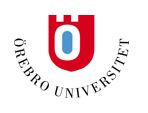 TentamensinformationKursens namn:Kurskod: Provkod: Datum: Skrivtid: Bedömande lärare: Examinator: Tillåtna hjälpmedel: IngaInstruktioner:Information:Förslag 1:Det här är en individuell salstentamen, vilket betyder att inget samarbete är tillåtet. Dina svar ska vara självständigt formulerade och redovisa dina egna kunskaper. Det betyder att om citat eller referat förekommer i dina svar ska de ha tydlig källhänvisning.  Dina svar kontrolleras via Ouriginal.